2023 m.  LIETUVOS KURČIŲJŲ VYRŲ KREPŠINIO ČEMPIONATASVARŽYBŲ REZULTATAI                                                                                           2023.04.14 - 16, PANEVĖŽYSEil.nr.Komanda1234TaškaiVieta1.,,GESTAS“Vilnius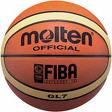 75 : 8075 : 6874 : 365II1.,,GESTAS“Vilnius1225II2.,,TYLA“ Kaunas80 : 7581 : 4497 : 326I2.,,TYLA“ Kaunas2226I3.,,VĖJAS“Panevėžys68 : 7544 : 8170 : 474III3.,,VĖJAS“Panevėžys1124III4.,,Aidas“Šiauliai36 : 7432 : 9747 : 703I4.,,Aidas“Šiauliai1113I